KONTRIBUSI PROGRAM CORPORATE SOCIAL RESPONSIBILITY (CSR) PT. OILTANKING TERHADAP MASYARAKAT LOKAL DI KABUPATEN KARIMUNCONTRIBUTION CORPORATE SOCIAL RESPONSIBILITY (CSR) PROGRAM OF OILTANKING TOWARDS LOCAL RESIDENT IN KARIMUN DISTRICTSSKRIPSIDiajukan untuk Memenuhi Salah Satu SyaratDalam Menempuh Ujian Sarjana Program Strata SatuJurusan Ilmu Hubungan InternasionalOleh:Andi Vitri YantiNPM 142030021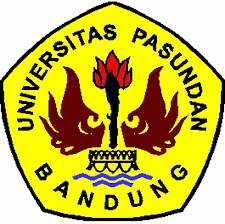 FAKULTAS ILMU SOSIAL DAN ILMU POLITIKUNIVERSITAS PASUNDANBANDUNG2018